MøtereferatStyremøte 19.05.2021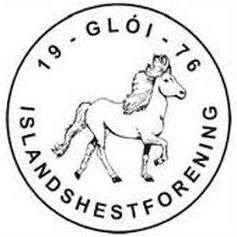 Dato: 19.05.2021Møteleder: Gurli MeyerSted: Teams grunnet Covid-19Referent: Lillian U. MathisenTilstede: Lillian Uthus Mathisen, Ida-Kathrin Gjerstad Nerbøvik, Gurli Meyer, Torunn Nordvik, Marte Finseraas, Gry Tvedten AuneSendes til: alle i styretForfall: Aurora BuanJulie Meyer NielsenPostes på hjemmesiden.Sak nr.TekstAnsvar1Generelle saker v/Gurli MeyerIngen saker. Aurora er forhindret fra å delta.2Sekretær v/ Lillian U. MathisenHjemmesiden/terminlisten:Skal være oppdatert nå, men gjerne følg med og gi tilbakemelding på hva som skal legges ut og om noe er feilInstruks for hvordan vi ønsker det fremover ligger ute på OneNote. Send tekst og bilder til Lillian/Marte for endringer på hjemmesiden LUM/MAS3Økonomi – v/Gry Tvedten AuneØkonomihåndbokLigger ute på høring, gi tilbakemelding til Gry om dere har noen kommentarerKomiteene må lage budsjett i forbindelse med fastsettelse av terminlistenGTAGTA4Kurskomiteen v/Ida-Katrin Gjerstad NerbøvikArrangementer videre i 2021Ser nå på brukerundersøkelsen for å se på hva medlemmene ønsker av kursholdere, beholder kurs med Ingeborg og ThomasOvalbane-kurs med Ann-Magritt til høsten – gjerne i forkant av klubbmesterskapet – forslag til helgen før klubbmesterskapet. Ida legger frem budsjett for kurset for styret før beslutning tas.Digitale treninger med Ingeborg er en mulighet for sommeren og høsten – Ida lager en sak om dette på Instagram eller facebook – Klubben kan kanskje være et bindeledd mellom medlemmene og kursholderneKlubben vurderer muligheten for å kjøpe inn noen PIVO-utstyr for utlånIGNIGNIGNIGN/GTA5Aktivitetskomite v/ Marte FinseraasForeløpig aktivitet i 2021: Gjennomført sosialdag på Lånke Travbane – gikk i overskudd økonomisk. Vanntølt, trail, trening rundt travbanen Bestilling av klær er i gang, Marion har fått inn noen bestillingerRekrutthelg på Verdal vil sannsynligvis gjennomføres som planlagtTur til Budal og tur til Nævra vil bli gjennomført om Korona-situasjonen holder seg. Legger ut mer info om turene på HjemmesidenVi må jobbe med å få til en klubbkveld – litt på basis av det som kom frem på medlemsundersøkelsenMFIMFIMFI/LUMMFI/IGN6Sportskomite v/ Torunn NordvikSportskomitten har gjennomført digitalkvalifisering der 2 deltagere deltok. Klubbmesterskap satt til 4. og 5. september. Høstcup er planlagt med 3 stevner, for å bli høstcupmester må en delta på klubbmestersakp + ett stevne til. Klubbmesterskap skal være på Verdal, de to andre uavklartWR-stevnet:Trenger folk til dugnad – vil kunne få sett stevnet uansett.Egen facebookside for dugnad til dette stevnet. Kommuneoverlegen har godkjent gjennomføring av stevnet, men nå som B-stevne.TNO7Annet/DivVi må finne ut litt om aktiviteter og treninger for ungdomsrytterne. Kanskje noe som kan gjennomføres digitalt eller på tvers av komiteene? Vi tar med oss dette videreNeste styremøte 16.06.21 kl 20.00, Teams, Gurli kaller inn